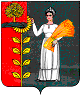                                           ПОСТАНОВЛЕНИЕ Администрации сельского поселения Верхнематренский сельсовет Добринского муниципального района Липецкой области  Российской Федерации26.12.2013 г.                           с. Верхняя Матренка                 № 108Об  отмене постановлений администрации сельского поселения Верхнематренский сельсовет Добринского муниципального района     В связи с принятием постановления № 72 от 03.10.2013 г. «Об утверждении муниципальной Программы «Устойчивое развитие  территории сельского поселения Верхнематренский сельсовет  на 2014-2020 годы» и приведением в соответствие с действующим законодательством, администрация сельского поселения Верхнематренский сельсовет  ПОСТАНОВЛЯЕТ: 1.Считать утратившими силу с 01.01.2014 года следующие постановления: постановление № 33 от 10.10.2012 г. «Об утверждении  поселенческой целевой Программы «Жилищное  хозяйство сельского поселения на 2013-2015г.г.», постановление № 34 от 10.10.2012 г. «Об утверждении поселенческой целевой Программы «Обеспечение пожарной безопасности на территории сельского поселения Верхнематренский сельсовет на 2013-2015 г.г.», постановление № 35 от 10.10.2012 г. « Об утверждении поселенческой целевой Программы «Развитие физической культуры и спорта сельского поселения на 2013-2015 год», постановление № 36 от 10.10.2012 г. Об утверждении поселенческой целевой Программы «Развитие автомобильных дорог местного значения на 2013-2015 годы», постановление № 37 от 10.10.2012 г. «Об утверждении поселенческой целевой Программы «Развитие систем коммунальной инфраструктуры сельского поселения Верхнематренский сельсовет на 2013-2015 год», постановление № 38 от 10.10.2012 г. «Об утверждении поселенческой целевой Программы «Охрана территории сельского поселения Верхнематренский сельсовет от распространения природно-очаговых инфекций, источником и резервуаром которой являются мышевидные грызуны на 2013-2015 год», постановление № 40 от 10.10.2012 г. «Об утверждении поселенческой целевой Программы   «Благоустройство сельского поселения на 2013-2015 годы», постановление № 48 от 18.12.2012 г. «Об утверждении целевой программы «Энергосбережение и повышение энергетической эффективности  в сельском поселении Верхнематренский сельсовет на 2013-2015 годы», постановление № 56 от 25.12.2012 г. «Об утверждении  Программы «Комплексного развития систем  коммунальной инфраструктуры сельского поселения Верхнематренский сельсовет на 2013- 2015 годы», постановление № 58 от 26.12.2012 г. «Об утверждении «Инвестиционной программы ООО «Добринкаводоканал» по водоснабжению сельского поселения Верхнематренский сельсовет Добринского муниципального района на период 2013- .г.», постановление № 43 от 19.04.2013 года «О внесении изменений в Инвестиционную программу ООО «Добринкаводоканал» по водоснабжению сельского поселения Верхнематренский сельсовет Добринского муниципального района на период 2013 – 2015 г.г.» (утвержденную постановлением администрации сельского поселения от 28.12.2012 г. № 58), постановление № 45 от 19.04.2013 года «О внесении изменений в Программу «Комплексного развития систем коммунальной инфраструктуры сельского поселения Верхнематренский сельсовет (утвержденную постановлением администрации сельского поселения от 25.12.2012 г. № 56), постановление № 57 от 17.06.2013 года «Об утверждении  поселенческой целевой программы «Формирование здорового образа жизни на территории сельского поселения Верхнематренский сельсовет Добринского муниципального района Липецкой области  на 2013-2015г.г.»2. Контроль за выполнением настоящего постановления оставляю за собой. 3. Настоящее постановление  вступает в силу  со дня его официального обнародования.Глава администрациисельского поселения  Верхнематренский сельсовет                                       Н.В.Жаворонкова  